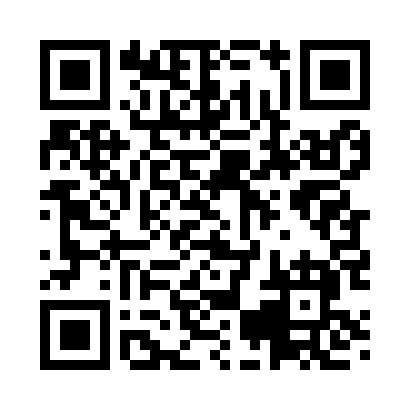 Prayer times for Bonnie Valley, Illinois, USAMon 1 Jul 2024 - Wed 31 Jul 2024High Latitude Method: Angle Based RulePrayer Calculation Method: Islamic Society of North AmericaAsar Calculation Method: ShafiPrayer times provided by https://www.salahtimes.comDateDayFajrSunriseDhuhrAsrMaghribIsha1Mon3:405:2212:585:008:3310:152Tue3:405:2312:585:008:3210:153Wed3:415:2312:585:008:3210:144Thu3:425:2412:585:008:3210:145Fri3:435:2512:585:008:3210:136Sat3:445:2512:585:008:3110:137Sun3:455:2612:595:008:3110:128Mon3:465:2712:595:008:3110:119Tue3:475:2712:595:008:3010:1110Wed3:485:2812:595:008:3010:1011Thu3:495:2912:595:008:2910:0912Fri3:505:3012:595:008:2910:0813Sat3:515:3012:595:008:2810:0714Sun3:525:3112:595:008:2710:0615Mon3:535:321:005:008:2710:0516Tue3:555:331:005:008:2610:0417Wed3:565:341:005:008:2510:0318Thu3:575:351:005:008:2510:0219Fri3:585:351:005:008:2410:0120Sat4:005:361:005:008:239:5921Sun4:015:371:004:598:229:5822Mon4:025:381:004:598:219:5723Tue4:045:391:004:598:219:5624Wed4:055:401:004:598:209:5425Thu4:075:411:004:588:199:5326Fri4:085:421:004:588:189:5127Sat4:095:431:004:588:179:5028Sun4:115:441:004:578:169:4929Mon4:125:451:004:578:159:4730Tue4:145:461:004:578:149:4531Wed4:155:471:004:568:129:44